Colegio san Fernando College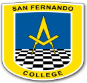 Dpto de ArtesProfesor: Luis David Contreras Moreno.
Guía de Educación Tecnológica.Nombre del Alumno:………………………………………………………...curso:……………fecha:…………..Computación: Identificar HARDWARE y SOFTWAREEl siguiente trabajo  puedes hacerlo en 2 hoja de block tamaño medium, en una hoja con el título HARDWARE dibujas o recortas y pegas diferentes dispositivos. En la segunda hoja de block con título SOFTWARE  dibuja, colorea, recorta y pega diferentes íconos (imágenes) de los programas que reconoces, ejemplo: Word, paint, internet, juegos, etc. 1.- Dibuja o recorta y pega diversos dispositivos Hardware que se usa con el PC, ejemplos: monitor, impresora, audífonos, parlantes, mouse, pendrive, CD, data, etc.2.- Dibuja, colorea, recorta y pega diferentes íconos (imágenes) de los programas que reconoces, ejemplo: Word, paint, internet, juegos, whatsApp, Messenger, Facebook, etc.3° A,B,CEd. TecnológicaProfesor: Luis David Contreras Moreno